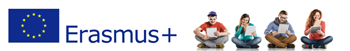 ERASMUS+ КЉУЧНА АКЦИЈА 1 – КРЕДИТНА МОБИЛНОСТПРВИ ПОЗИВ ЗА СТИПЕНДИРАНУ СТУДЕНТСКУ МОБИЛНОСТ НА  УНИВЕРЗИТЕТУ „ФЕДЕРИКО II“ У НАПУЉУ, ИТАЛИЈАСајтКонкурс је отворен за:Студенте Пољопривредног факултета Универзитета у Новом Саду  на основним, мастер и докторским академским студијамаОбласти :  081 – Пољопривреда Трајање конкурса: 01. март - 28. мај 2018. годинеДокументација за пријаву кандидата (обавезна):Пријавни Ерасмус+ формулар за студенте Копија прве странице пасошаМотивационо писмо на енглеском језику (1 страницa)Биографија студента на енглеском језику (препоручљиво је користити Europass модел)Препис оцена на српском језику, уз превод на енглескиКопија дипломе/диплома уколико их кандидат поседујеДоказ о знању страног језика: енглески језик је обавезан; очекивани ниво је најмање Б2 уколико и италијански језик, очекивани ниво је најмање Б1; Предлог уговора о учењу (списак предмета које кандидат намерава да похађа у периоду мобилности, а који ће касније, уколико је кандидат одабран, постати званичан Erasmus+ Learning Agreement) Писмо препоруке на енглеском језику од универзитетског професора са УНС-а.Пријаве се достављају на:  dkrajinovic@polj.uns.ac.rs  са напоменом Пријава за Ерасмус+ мобилност на Универзитету у Напуљу.ROK:  28. мај 2018. године 15:00 часоваНакон завршетка конкурса, апликације кандидата који прођу техничку проверу и евалуацију од стране институционалних Ерасмус+ координатора УНС-а, биће достављене Универзитету у Напуљу као номинације за стипендирану мобилност. Партнерска институција одлучује о финалној селекцији кандидата сходно броју стипендија намењених Универзитету у Новом Саду. Трајање мобилности: 6 месеци (зимски семестар 2018/2019)Износ стипендије: 850 ЕУР месечно плус трошкови путовања 275 ЕУР по особи НАПОМЕНА: Трошак обавезног здравственог осигурања у току трајања мобилности није покривен стипендијом у оквиру програма  Еразмус+. 